LEIA TODO ESTUDO DIRIGIDO ANTES DE INICIAR O PRIMEIRO PASSO.Pratique explicar o modelo cognitivo para você mesmo em voz alta, utilizando o modelo básico apresentado no livro, conforme figura a seguir. Você também pode praticar explicando para um colega ou para um paciente.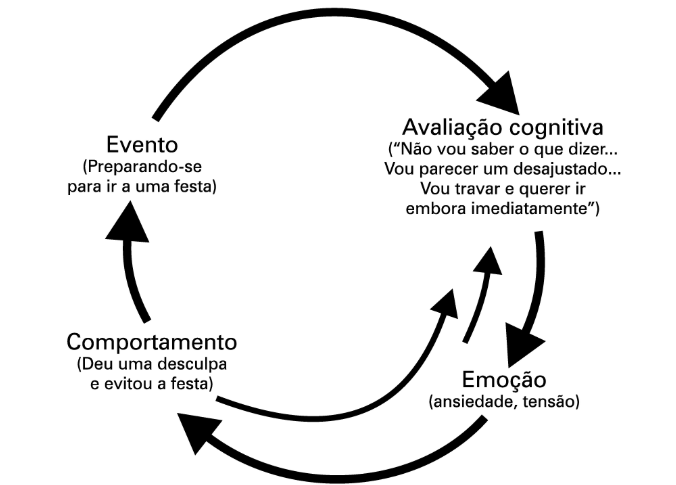 Modelo cognitivo-comportamental básico: exemplo de um paciente com fobia social.Fonte: Wright e outros (2019).Complete o registro de pensamento a seguir:Procure se lembrar dos níveis de processamento cognitivo trazidos no texto.Registre pensamentos automáticos típicos da depressão, e depois, da ansiedade.Relembre os erros cognitivos mencionados no texto, e verifique se há algum deles nos pensamentos automáticos identificados por você.Agora vamos praticar identificar as cognições em nível de Esquemas.Complete o registro a seguir referente aos três grupos principais de Esquemas, com exemplos de cognições que a pessoa do exemplo poderia apresentar.Todos esses métodos serão abordados de forma mais detalhada nos próximos capítulos.Aqui, vamos praticar conhecê-los de forma mais geral, ou seja, saber que existem e saber quais são eles.Complete o quadro a seguir:BONS ESTUDOS !!   BOAS PRÁTICAS !!   BOAS REFLEXÕES !!DISCIPLINA 5940640 - Teorias e Práticas em Psicologia Clínica: Abordagem Cognitivo-Comportamental (TPPC_TCC)DOCENTE: Profª Drª Carmem Beatriz NeufeldDOCENTE COLABORADORA: Profa Dra Fabiana VersutiOBJETIVOS DE APRENDIZAGEMCompreender o modelo cognitivo-comportamental linear Ser capaz de identificar cognições típicas do processamento de informações na depressão e na ansiedade, bem como compreender os erros no processamento de informações.Conhecer os principais métodos de um tratamento em Terapia Cognitivo-Comportamental.PRIMEIRO PASSO: Leitura dos textos.Leia atentamente o texto: 5. Wright (2019) 2ª ed. Cap 1: Princípios básicos da TCC.Temos duas sugestões:1. Você pode ler os textos e depois realizar as atividades abaixo para consolidar seus aprendizados. Você pode ir respondendo mentalmente ou em voz alta, e depois responder às perguntas.2. Você pode realizar as atividades ao longo da sua leitura. Experimente e encontre o método que funciona melhor para você.Esteja atento a possíveis dúvidas que podem surgir ao longo de sua leitura. Anote suas dúvidas para discussão nos encontros de monitoria da disciplina e na discussão de fechamento da unidade.SEGUNDO PASSO: Consolidando o aprendizado.OBJETIVO DE APRENDIZAGEM 01Compreender o modelo cognitivo-comportamental linear.OBJETIVO DE APRENDIZAGEM 02Ser capaz de identificar cognições típicas do processamento de informações na depressão e na ansiedade, bem como compreender os erros no processamento de informações.SituaçãoPensamentos automáticosEmoçõesErro cognitivoMinha amiga que vinha me visitar não apareceuTristezaMinha amiga que vinha me visitar não apareceuAnsiedadeEsquemas simples:Crenças e pressupostos intermediários:Crenças nucleares sobre si mesmo:OBJETIVO DE APRENDIZAGEM 03Conhecer os principais métodos de um tratamento em Terapia Cognitivo-Comportamental.PRINCIPAIS MÉTODOS DE TERAPIA COGNITIVO-COMPORTAMENTALUMA FRASE CHAVE OU PALAVRAS QUE RESUMEM ESSE MÉTODO DA TCCFoco voltado para o problema (aqui e agora)Conceitualização de caso individualizadaRelação terapêutica empírica e colaborativaQuestionamento socráticoEstruturação e psicoeducaçãoReestruturação cognitivaMétodos comportamentaisDesenvolver habilidades para prevenção de recaídas.PREPARE-SE PARA O ENCONTRO DE MONITORIAVamos estimular a prática reflexiva. Que perguntas surgiram em sua mente a partir da leitura dos textos? Você ficou com alguma dúvida durante seus estudos? Registre aqui suas dúvidas/perguntas para apresentar ao monitor da disciplina e com a turma no dia do fechamento da unidade: